Teemulle on syntynyt pikkusisko,Tiina Maria AadaTeemulle on syntynyt pikkusisko,Tiina Maria AadaPÄIVÄ: [Päivämäärä], KELLONAIKA: 3.47
PAINO: 3 827 g, PITUUS: 53,3 cmOnnelliset vanhemmat Juha-Pekka ja Heidi sekä ylpeä isoveli TeemuPÄIVÄ: [Päivämäärä], KELLONAIKA: 3.47
PAINO: 3 827 g, PITUUS: 53,3 cmOnnelliset vanhemmat Juha-Pekka ja Heidi sekä ylpeä isoveli Teemu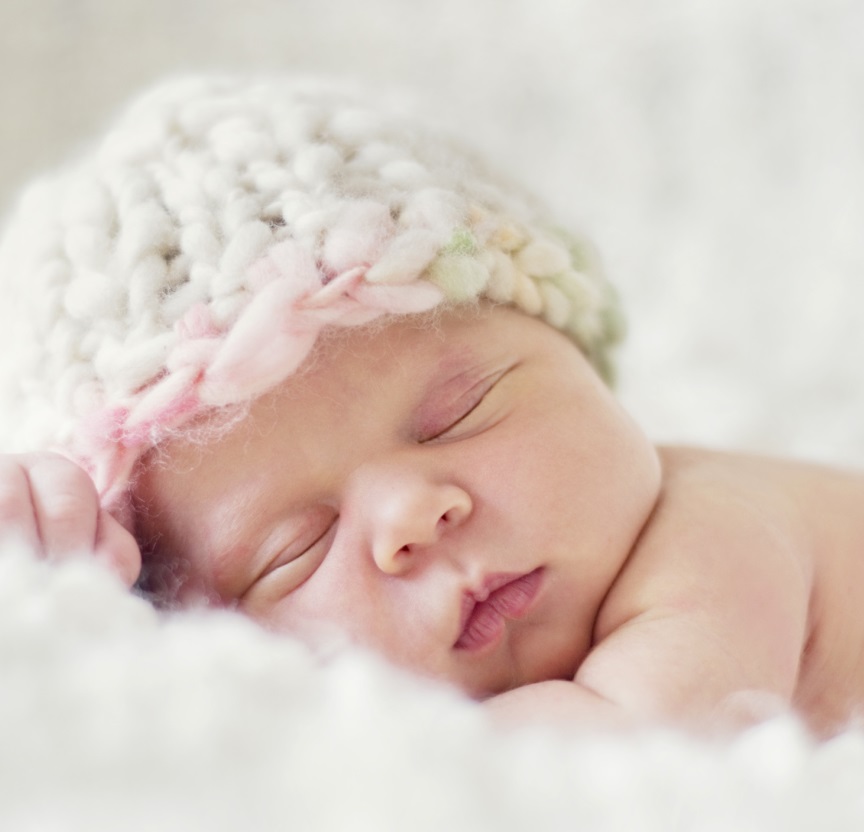 